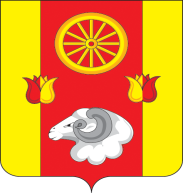 РОСТОВСКАЯ ОБЛАСТЬРЕМОНТНЕНСКИЙ РАЙОНМУНИЦИПАЛЬНОЕ ОБРАЗОВАНИЕ«КАЛИНИНСКОЕ СЕЛЬСКОЕ ПОСЕЛЕНИЕ»                            ПРЕДСЕДАТЕЛЬ  СОБРАНИЯ ДЕПУТАТОВ –                    ГЛАВА КАЛИНИНСКОГО СЕЛЬСКОГО ПОСЕЛЕНИЯРЕШЕНИЕ 23 ноября 2018 года                    № 82                     с. Большое Ремонтное                     О внесении  изменений в решение Собрания депутатов Калининского сельского поселения от 29.08.2014 №80«Об утверждении Правил благоустройстваи санитарного содержания территорииКалининского сельского поселения».            В соответствии с Областным законом Ростовской области от 26.07.2018 № 1426-ЗС «О порядке определения правилами благоустройства территорий муниципальных образований границ прилегающих территорий», пункт 37 статьи 1 Градостроительного кодекса Российской Федерации, Собрание депутатов Калининского сельского поселения,РЕШИЛО:1. Внести в Приложение решения Собрания депутатов Калининского сельского поселения от 29.08.2014 №80 «Об утверждении Правил благоустройства и санитарного содержания территории  Калининского сельского поселения»  следующие изменения:в подпункте 1.2 раздела 1 исключить слова:«- прилегающая территория - участок территории, непосредственно примыкающий к границе земельного участка, принадлежащего физическому или юридическому лицу на праве собственности, аренды, постоянного (бессрочного) пользования, пожизненного наследуемого владения.территория общего пользования - прилегающая территория и другая территория (парки, скверы, рощи, сады,  площади, улицы и т. д.);»- после слов «- домовладелец – физическое (юридическое) лицо, пользующееся (использующее) жилым помещением, находящимся у него на праве собственности или иного вещного права;»    добавить слова:« - прилегающая территория – территория общего пользования, которая прилегает к зданию, строению, сооружению, земельному участку в случае, если такой земельный участок образован, и границы, которой определены правилами благоустройства территории муниципального образования (далее – правила благоустройства) в соответствии с порядком, установленным настоящим Областным законом;- территории общего пользования – территории, которыми беспрепятственно пользуется неограниченный круг лиц (в том числе площади, улицы, проезды, набережные, береговые полосы водных объектов общего пользования, скверы, бульвары);-  границы прилегающей территории – местоположение прилегающей территории, установленное посредством определения координат характерных точек ее границ;- внутренняя часть границ прилегающей территории – часть границ прилегающей территории, непосредственно примыкающая к границе здания, строения, сооружения, земельного участка, в отношении которого установлены границы прилегающей территории, то есть являющаяся их общей границей;- внешняя часть границ прилегающей территории – часть границ прилегающей территории, не примыкающая непосредственно к зданию, строению, сооружению, земельному участку, в отношении которого установлены границы прилегающей территории, то есть не являющаяся их общей границей;- площадь прилегающей территории – площадь геометрической фигуры, образованной проекцией границ прилегающей территории на горизонтальную плоскость».1.2. в подпункт  1.3.  раздела 1: - после слов «- порядок  содержания домашних животных на территории Калининского  сельского поселения;»  добавить слова:«- порядок определения границ прилегающих территорий».1.3. в подпункт 2.32  раздела 2:- после слов «Привлечение граждан к выполнению работ по уборке, благоустройству и озеленению территории муниципального образования следует осуществлять на основании постановления администрации муниципального образования»добавить слова  «- Хозяйствующие субъекты, владельцы частного жилищного фонда обязаны производить уборку территорий, находящихся у них  в собственности или ином праве, а также прилегающих территорий при наличии согласованных схематических карт.- Собственники зданий и сооружений обязаны следить за сохранностью зеленых насаждений, находящихся на отведенных и прилегающих территориях, а также не допускать захламления отведенных и прилегающих территорий мусором и отходами различного происхождения.»1.4. Добавить раздел 111. «Порядок определения границ прилегающих территорий»«111.1. Границы прилегающих территорий определяются в соответствии с Областным законом «О порядке определения правилами благоустройства территорий муниципальных образований границ прилегающих территорий» от 26.07.2018 №1426-ЗС (далее Областной закон). 11 1.2. Границы прилегающей территории определяются в отношении территорий общего пользования, которые прилегают (то есть имеют общую границу) к зданию, строению, сооружению, земельному участку в случае, если такой земельный участок образован (далее – земельный участок), в зависимости от расположения зданий, строений, сооружений, земельных участков в существующей застройке, вида их разрешенного использования и фактического назначения, их площади и протяженности указанной общей границы, установленной в соответствии с частью 3 настоящей статьи максимальной и минимальной площади прилегающей территории, а также иных требований  Областного закона.111.3. Правилами благоустройства устанавливается максимальная и минимальная площадь прилегающей территории. Максимальная и минимальная площадь прилегающей территории может быть установлена дифференцированно для различных видов прилегающих территорий, а также в зависимости от расположения зданий, строений, сооружений, земельных участков в существующей застройке, вида их разрешенного использования и фактического назначения, их площади, протяженности указанной в части 2 настоящей статьи общей границы, иных существенных факторов. Максимальная площадь прилегающей территории не может превышать минимальную площадь прилегающей территории более чем на тридцать процентов.111.4. В границах прилегающих территорий могут располагаться только следующие территории общего пользования или их части:1) пешеходные коммуникации, в том числе тротуары, аллеи, дорожки, тропинки;2) палисадники, клумбы;3) иные территории общего пользования, установленные правилами благоустройства, за исключением дорог, проездов и других транспортных коммуникаций, парков, скверов, бульваров, береговых полос, а также иных территорий, содержание которых является обязанностью правообладателя в соответствии с законодательством Российской Федерации.111.5. Границы прилегающей территории определяются с учетом следующих ограничений:1) в отношении каждого здания, строения, сооружения, земельного участка могут быть установлены границы только одной прилегающей территории, в том числе границы, имеющие один замкнутый контур или два непересекающихся замкнутых контура;2) установление общей прилегающей территории для двух и более зданий, строений, сооружений, земельных участков, за исключением случаев, когда строение или сооружение, в том числе объект коммунальной инфраструктуры, обеспечивает исключительно функционирование другого здания, строения, сооружения, земельного участка, в отношении которого определяются границы прилегающей территории, не допускается;3) пересечение границ прилегающих территорий, за исключением случая установления общих смежных границ прилегающих территорий, не допускается;4) внутренняя часть границ прилегающей территории устанавливается по границе здания, строения, сооружения, земельного участка, в отношении которого определяются границы прилегающей территории;5) внешняя часть границ прилегающей территории не может выходить за пределы территорий общего пользования и устанавливается по границам земельных участков, образованных на таких территориях общего пользования, или по границам, закрепленным с использованием природных объектов (в том числе зеленым насаждениям) или объектов искусственного происхождения (дорожный и (или) тротуарный бордюр, иное подобное ограждение территории общего пользования), а также по возможности иметь смежные (общие) границы с другими прилегающими территориями (для исключения вклинивания, вкрапливания, изломанности границ, чересполосицы при определении границ прилегающих территорий и соответствующих территорий общего пользования, которые будут находиться за границами таких территорий).111.6. Границы прилегающей территории отображаются на схеме границ прилегающей территории на кадастровом плане территории (далее – схема границ прилегающей территории). В схеме границ прилегающей территории также указываются кадастровый номер и адрес здания, строения, сооружения, земельного участка, в отношении которого установлены границы прилегающей территории, площадь прилегающей территории, условный номер прилегающей территории.111.7. Подготовка схемы границ прилегающей территории осуществляется уполномоченным органом поселения в сфере градостроительной деятельности или по его заказу кадастровым инженером и финансируется за счет средств местного бюджета в порядке, установленном бюджетным законодательством.111.8. Подготовка схемы границ прилегающей территории осуществляется в форме электронного документа, в том числе в информационно-телекоммуникационной сети «Интернет» или с использованием иных технологических и программных средств. Схемы границ нескольких прилегающих территорий или всех прилегающих территорий на территории муниципального образования могут быть подготовлены в форме одного электронного документа. В случае подготовки схемы границ прилегающей территории кадастровым инженером электронный документ подписывается усиленной квалифицированной подписью кадастрового инженера, подготовившего такую схему.111.9. Форма схемы границ прилегающей территории, требования к ее подготовке, а также требования к точности и методам определения координат характерных точек границ прилегающей территории устанавливаются уполномоченным органом исполнительной власти Ростовской области.111..10. Установление и изменение границ прилегающей территории осуществляются путем утверждения в соответствии с требованиями статьи 451 Федерального закона от 6 октября 2003 года № 131-ФЗ «Об общих принципах организации местного самоуправления в Российской Федерации» и статьи 51 Градостроительного кодекса Российской Федерации представительным органом муниципального образования схемы границ прилегающей территории, являющейся приложением к правилам благоустройства.111.11. Уполномоченный орган поселения в сфере градостроительной деятельности не позднее десяти рабочих дней со дня утверждения схемы границ прилегающей территории направляет информацию об утверждении такой схемы в уполномоченный орган исполнительной власти Ростовской области.111.12. Утвержденные схемы границ прилегающей территории публикуются в порядке, установленном для официального опубликования муниципальных правовых актов, и размещаются на официальном сайте муниципального образования (при наличии такого официального сайта) в информационно-телекоммуникационной сети «Интернет».111.13. Хозяйствующие субъекты, владельцы частного жилищного фонда обязаны производить уборку территорий, находящихся у них                             в собственности, а также прилегающих территорий при наличии согласованных схематических карт и соглашения о благоустройстве (уборке) территории общего пользования.111.14. Обязанности по организации и (или) производству работ по уборке, очистке и санитарному содержанию прилегающих территорий (земельных участков) возлагаются на организации, а также владельцев частного жилищного фонда при согласовании ими схематических карт.111.15. Собственники зданий (помещений в них) и сооружений могут реализовать обязательства по благоустройству и уборке прилегающей территории путем непосредственного обеспечения работ, заключения договора с подрядной организацией.111.16. Собственники зданий и сооружений обязаны следить за сохранностью зеленых насаждений, находящихся на отведенных и прилегающих территориях, а также не допускать захламления отведенных и прилегающих территорий мусором и отходами различного происхождения.111.17. Форма и порядок заключения договора об уборке (благоустройстве) прилегающих территорий устанавливаются нормативным правовым актом Администрации поселения.111.18. Лицо (физическое, юридическое и индивидуальный предприниматель), заключившее договор, принимает на себя обязательства по уборке (благоустройству) прилегающей территории в объеме, предусмотренном условиями договора.»2.Настоящее решение подлежит опубликованию на официальном сайте Администрации Калининского сельского поселения.3. Контроль за выполнением настоящего решения оставляю за собой. Председатель собрания депутатов - Глава Калининского сельского поселения                                Г.В.Ворожбитов